Bharath  						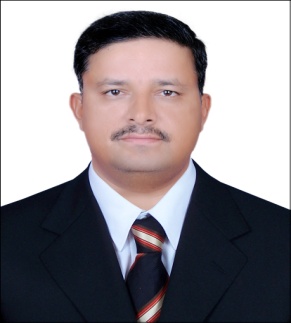 Email: bharath.368880@2freemail.com Civil Foreman        Career ObjectiveSeeking for a reputable job as a Site Supervisor in a good company in which I can achieve my ambition and to be able to contribute into the development of the company and share knowledge and skills and to be part of a reputable growth oriented organization which offers continuous learning and a challenging opportunity that will enhance my experience and put it to the most productive use possible and will lead to extensive career advancement.     EDUCATIONAL QUALIFICATION1998:Higher Secondary from Mumbai Board Maharashtra IndiaComputer Knowledge   :  Data entry                                                                                                                                                                                   Training ProgramPermit to work (PTW) from ADCOPermit to work (PTW) from TakreerFirst AidTool Box TalkScaffolding SupervisorMajor Client ExposureBOROUGEADCOTAKREERGASCOADNOCCMW ( Command Of military work)Areas of ExpertiseSite supervisionADCO /Takreer Work procedureManpower& Equipment ManagementWork site safety Logistical assistanceKEY PERFORMANCE INDICATORSPersistent in work and positive thinkingKnowledge on HSE responsibilities as per site HSE plan and client procedureExcellent ability on site co-ordinationAbility to execute all activity assigned in time and safelyGood communication skillsSelf motivated and Efficient Team PlayerAbility to adapt to changes and willingness to learnDRIVING LICENSE  STATUS Valid UAE Driving License (Light Motor Vehicle)PROJECT HANDLEDCOMPANY		: National Holding & Al Mojil LLCPOSITION		: Site SupervisorPROJECT NAME 	: New International School at Ruwais 			  Ruwais Housing Expansion Phase IIIProject # 		: 6054C1Client			: ADNOCConsultant		: Hill InternationalDuration		: 26.01.2014 to August 2016Scope of Project:Excavation, Backfilling and Compaction for main building foundation. Reinforcement for main building foundation, Pre-cast erection for Main building construction, Fire fighting, mechanical, electrical and Plumping works for main building, Construction of Sub-station and Related activities, Construction Of fire & portable water tank, Construction of swimming pool, parking and guard room. Road works and connections of existing underground utilities.	Duties and ResponsibilitiesOverall supervision and co-ordination of the project with peak manpower of ‘550’ including sub-contractors.Conduct, communicate and record mass TBM on daily basis.Co-coordinating for equipment allocation and its maintenance.Material coordination for whole site activity.Coordinating with all subcontractors for their work allocation and material arrangements. Vehicle coordination for site activity and workforce transportation. Time Sheet Preparation & Vehicle Movement Log Control (at site)Job allocation to foreman based on carpentry /masonry /steel fixing/Road work etc based on the scope. Material arrangements to the foreman to accomplish his task.Monitoring & control of the assigned job. Coordination with site QC for inspections.Concrete ordering /Field Density test etc after the inspection.Maintain proper records for everyday activities.Monitor the water, Diesel, skip requirements.Preparation of daily reports.PROJECT HANDLEDCOMPANY	: Mohammad Al Mojil Group LLC (MMG) Abu Dhabi, UAE POSITION 	: Site Supervisor PROJECT NAME	: Group III, Lube Base Oil Production Facility Project #	: 5574 Client 	: TAKREER Duration	: 26.09.2011 to 24.01.2014 Scope of Project: Construction of tank foundations, pipe sleepers, Dike wall, bund wall ,OMH, AMH, OCB, Ditches, Sand Traps, sand catch basin, Drain Bits ,Box Culverts, Oily water pit ,cleanout box, GRE lines ,Fire water lines, Waste water lines, Utility lines ,Instrumental  & Electrical Cable trenches, Pipe trench ,Monitoring sump, Sand pits, Fire protection walls ,Neutralization  pits, Valve pits, Road, Gravel paving, Light duty ,Heavy duty paving ,Access platform foundations, pipe support foundations ,Electrical & Instrumental Duct banks, Slope protectionDuties and ResponsibilitiesJOB Performer for TAKREER Permit to work (PTW) Fulfill the safety requirements of TAKREER.Site supervision in the capacity of 250+ manpower including 6 foreman & 6 charge hand Equipment coordination with the capacity of 2 excavator, 2 backhole,2 cranes,1shovel. Loader, 3bobcat, 1boom loader, 1 boom truck, 1 trailer. Time Sheet Preparation & Vehicle Movement Log Control (at site)Job allocation to foreman based on carpentry /masonry /steel fixing/Road work etc based on the scope. Material arrangements to the foreman to accomplish his task.Monitoring & control of the assigned job. Coordination with site QC for inspections.Conduct preliminary inspections prior to QC inspection for quality assurance.Attend inspections together with QC team.Rectification of QC inspector commentsConcrete ordering /Field Density test etc after the inspection.Maintain proper records for everyday activities.Monitor the water, Diesel, skip requirements.Transport arrangements for the workforce.PROJECT HANDLEDCOMPANY		: Al Asab General Contracting Establishment, Abu Dhabi, UAEPOSITION		: SupervisorPROJECT NAME	: Main Pump Station Project (MPS)Client			: China Petroleum and Engineering CorporationDuration		: 03.10.2009 to 05.09.2011Scope of Project:Construction of Substation, Septic tank, and Road Works & Pipe line works from Habshan to Fujera.Duties & Responsibilities JOB Performer for Abu Dhabi Company for Onshore Oil Operation (ADCO) Permit to work (PTW) Fulfill the safety requirements of ADCO.Site supervision in the capacity of 400+ manpower including 10 foreman & 10 charge hand Camp management of the work force.Equipment coordination with the capacity of 4 excavator, 2 backhoe, 2shovel, 3 Grader, 3 roller copactor,12 boom truck,6 trailer. Online time sheet management for manpower rental & Own for rental equipment & own Time Sheet Preparation & Vehicle Movement Log Control (at site)Job allocation to foreman based on carpentry /masonry /steel fixing/Road work etc based on the scope. Material arrangements to the foreman to accomplish his task.Monitoring & control of the assigned job. Coordination with site QC for inspections.Conduct preliminary inspections prior to QC inspection for quality assurance.Attend inspections together with QC team.Rectification of QC inspector commentsConcrete ordering /Field Density test etc after the inspection.Preparation of daily reports.Transport arrangements for the workforce.PROJECT HANDLEDCOMPANY		: Al Asab General Contracting Establishment, Abu Dhabi, UAEPOSITION		: SupervisorPROJECT NAME	: Borouge III Site PreparationClient			: BOROUGEDuration		: 03.03.2009 to 02.10.2009Scope of Project:Road Works, Earth works, CNIA gate works, Bridge works, Fence works.Duties & ResponsibilitiesSite supervision in the capacity of 800+ manpower including 15 foreman & 15 charge hand Camp management of the work force.Equipment coordination with the capacity of 4 excavator,2 backhoe,2shovel, 3 graders, 3 roller compactor, 12 boom truck, 6 trailers. Online time sheet management for manpower rental & Own for rental equipment & own Time Sheet Preparation & Vehicle Movement Log Control (at site)Job allocation to foreman based on carpentry /masonry /steel fixing/Road work etc based on the scope. Material arrangements to the foreman to accomplish his task.Monitoring & control of the assigned job. Coordination with site QC for inspections.Conduct preliminary inspections prior to QC inspection for quality assurance.Attend inspections together with QC team.Rectification of QC inspector commentsConcrete ordering /Field Density test etc after the inspection.Maintain proper records for everyday activities.Monitor the water, Diesel, skip requirements.Preparation of daily reports.Transport arrangements for the workforce.Personal Details:Date of Birth 		:  11th FEBRUARY 1976 Nationality		:  INDIANMarital status		:  marriedlanguages known	: English, HINDI, PUNJABI, NEPALI, MALAYALAM, AND Arabic.PASSPORT DETAILS:Place  Of Issue	: CochinDate Of Issue	: 03.04.2008Date Of Expiry	: 02.04.2018I declare that the above details are true to the best of my knowledge and belief.Bharat 